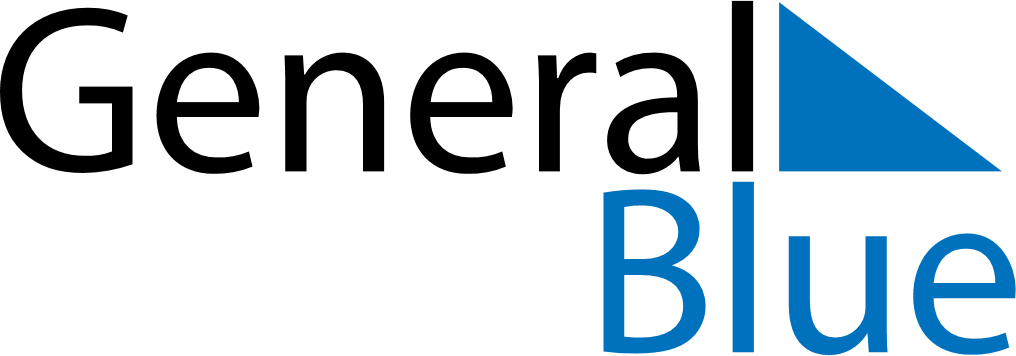 June 2134June 2134June 2134June 2134June 2134SundayMondayTuesdayWednesdayThursdayFridaySaturday123456789101112131415161718192021222324252627282930